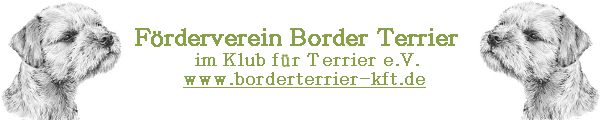 Programm  und Einladung 28. Border Terrier Treffen26.-28.07.2019 auf der Reitanlage des ZRuFV Lienen, Niggeweg, 49536 LienenFreitag, den 26.07.2019 ab 18 Uhr Der Abend der Jäger Bratwurst vom Reh und Wildschwein vom Grill oder frisch geräucherter Fisch mit selbst mitgebrachten Salaten. Vortrag Erste Hilfe beim Hund durch Dr. Malte DiederichsenSamstag, den 27.07.201910 Uhr Begrüßung und Eröffnung des 28. Border Terrier Treffens10.15 Beginn 2. BTT BH Cup, Richterin Frau Agnes Brockhues (Ausschreibung siehe gesondertes Dokument)10.15 Workshops Ringtraining           Showhunde Annette Eilert (Workshop 1)           Haushunde Sabine Ikemann (Workshop 2)10.30 Testaktion SLEM, Abnahme und Identifizierung durch Tierarzt (gesondertes                Anmeldeformular)11.15  Trimmvorführung11.15 Workshop Schnüffelspiele mit Rainer Richartz (Workshop 3)12 Uhr Workshop Juniorhandling (Workshop 4)13 bis 14 Uhr Mittagspause14 Uhr Agility Vorführung „Border meets Cairn“14.30  Rally Obidience15.00 Fährte und Mantrailing15 Uhr Workshop Agility mit Rainer Richartz (Workshop 5)16 Uhr Vortrag Rassestandard16.30 Vortrag BARF17 Uhr Jagdolympiade – diverse Aufgaben für die Hund – Mensch Teams17.45 Caber Toss  (Ausschreibung siehe gesondertes Dokument)19.30 Gemeinsames Abendessen „Griechisches Buffet“  griechisches-Buffet: überbackener Fetabraten an Metaxasoße Gyrospfanne von der Pute mit hausgemachter Aioli Gefüllte Hackfleischbällchen an fruchtiger Tomaten-Paprikasoße Griechische Reisnudeln Rosmarinkartoffeln Kartoffelgratin mit Spinat und Feta Grillgemüse mit mediterranen Kräutern Hirtensalat Bohenensalat “griechischer-Art“ Gemischte Blattsalateofenfrisches Brot und Ciabatta griechischer Joghurt mit Akazienhonig und gerösteten Nüssen Gries Auflauf mit roter Beeren-Grütze Obstsalat mit VanillecremeAn beiden Tagen (Sa/So) stehen die Fotografinnen Jeanette Grottendiek – Dog Paparazzi- und Danny Harzfuchs -Hundestars.de- für Fotoshootings zur Verfügung. Außerdem wird die gesamte Veranstaltung fotografiert und es können Abzüge geordert werden.Weiterhin wird es diverse Verkaufsstände geben.Sonntag, den 28.07.2019Ab 10 Uhr Ausstellung           Gerichtet wird getrennt nach Haushunden und AusstellungshundenRichterin für die Haushunde Frau Bärbel von Kralik, DRichterin Ausstellungshunde Mrs. Joyce Martin, GB (Kennel Meru Mhor)Bitte beachten: bei den Haushunden sind ausschließlich Hunde mit ihren Eigentümern und ihre Familienmitglieder startberechtigt. KEINE Züchter, Juniorhandler oder Teilnehmer, die bereits auf einer offiziellen Ausstellung ausgestellt haben. Es werden folgende Klassen gerichtet:Mrs. Joyce Martin	Babyklasse			4 bis 6 Monate Frau B.von Kralik	Seniorenklasse		ab 11 JahreBestes Baby und Bester Senior werden direkt nach den Klassen ermittelt!In der Baby- und Seniorenklasse werden Haus- und Ausstellungshunde gemeinsam gerichtet.Veteranenklasse 			8 bis 10 JahreJüngstenklasse			6 bis 9 MonateJugendklasse			9 bis 18 MonateZwischenklasse			15 bis 24 MonateArbeitshunde mit Prüfung		ab 9 MonateChampionklasse			ab 15 MonateOffene Klasse			ab 15 MonateAus der Zwischenklasse, Arbeitsklasse, Championklasse und der offenen Klasse werden der beste Rüde/Hündin dieser Klassen ermittelt, analog zum CAC. Direkt nach den Klassen der Hündinnen werden jeweils die besten Veteranen, Jüngsten und Junghunde der Haus- bzw. Ausstellungshunde ermittelt. Diese treten dann im Ehrenring um den besten der Ausstellung gegeneinander an.Zum besten Rüden/beste Hündin der Haus- und Ausstellungshunde sind jeweilsstartberechtigt: der Veteran, der Junghund und der ermittelte beste Rüde/Hündin aus den CAC Klassen.Folgende Wettbewerbe werden im Ehrenring ausgetragen:Kind mit Hund, Paarklasse, Zuchtgruppe, Nachzuchtgruppe, Bester Veteran der Ausstellung, Bester Jüngstenhund der Ausstellung, Bester Junghund der Ausstellung.Bester Rüde, beste Hündin Haushunde – AusstellungshundeBester Haushund – Bester AusstellungshundBester Border Terrier des Treffens Best in Show!Ehrenpreise für die besten der Ausstellung, Wanderpreise für den besten Haushund von Frau Elke Wolf-Bruns und den Familien Maszke und WeilandWanderpreise für den besten Ausstellungshund von Herrn Dr. Malte DiederichsenWanderpreis für den Besten Border Terrier des Treffens von Familie Els und Rob van Gerwen-Bloemen.Anmeldung erbeten bis zum 21.07.2019 auf dem Anmeldeformular an Annemarie Heinecke, heinecke.border@web.deAlle teilnehmenden Hunde müssen eine gültige Tollwutschutzimpfung besitzen und Haftpflichtversichert sein. Bitte halten Sie Ihre Hunde während der gesamten Veranstaltung an der Leine - bitte keine Flexileinen - und beseitigen Sie die Hinterlassenschaften Ihres Hundes.